Styrelsemötesprotokoll 2/2018 
Allaktivitetshuset Saltskog
			Val av justerareVal av justerare: Anna LimellFöregående protokollFöregående protokoll godkändesEkonomi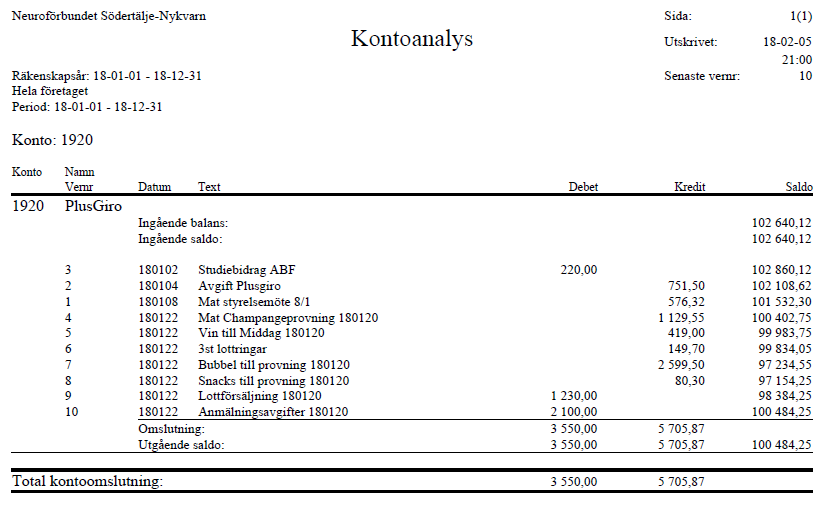 Vi beslutade att ändra i föreslagen budget till 2000:- för kontorsmaterial. Vi kommer att köpa vanliga vita C5 kuvert och beställa klisteretiketter och köpa frimärken.Aktiviteter	 	Årsmöte 10/3 kl. 15:00Magnus visade Valberedningens förslag (Magnus / Anita Rödge) – Förslaget godkändesMötet Föreslog också Elinor Östberg som Suppleant De nya stadgarna ska läggas till på hemsidanBosse handlar 2 pkt SmåkakorKarin gör smörgåstårtorPåskbingo 14/4 15:00SAMAKTIVITET MED HSO Anna och Magnus föreslår att vi ska samanordna detta med HSO. Mötet tyckte att det var en bra ide. Eventuellt överskott går då till HSOAnna har bokat träffen, om vi kör med HSO kanske det blir allsalenMagnus har bokat ”pojkband” Kjell har bokat utropareGrillkväll 20/5 Samma koncept som tidigare årGillberga är bokatRehab aktivitet Humlegården – ca. Augusti / SeptemberAnn har sökt om Bidrag för ”Rekreation/rehabilitering”Vi räknar med ca 10 personerFöreläsning i Oktober En vardag i Oktober Må/Ti 1-2a Oktober eller Ti/On 30/31 Oktober (Bosse kollar innan 2a Feb) – 18:30Tema för föreläsning: Rehab-resor – Ex. Kent Revdal och René TorndalKvällsmåltid bjuder Ceracedeti på.Pubkväll – November (10 November?)Föreläsning med Östertäljehälsan föreslås. Kan de komma eller hålla informationsmöte i sina lokaler (de kanske har ett öppet hus vi kan göra reklam för).Skrivelser och rapporterSödertälje kommunInget nyttABFÄr det någon som vill gå på årsmötet 26/4 ?HSOAnna informerarAktiviteter för att ordna ekonomin pågårEn budget som ger ett mindre underskott finns.Bl.a. har FUB erbjudit sig att köpa tjänster från kontoret för att bättra på budgeten.Vi föreslår att hjälpa till med ev. överskott från Påskbingo.Personalen på HSO har blivit bjudna på middag.
Beslut: Neuroförbundet bidrar med 200 kr.NeuroförbundetInget speciellt nytt från Neuroförbundet centralt. Budget, admin, stadgar pågår. Föreningsnytt Manusstopp1 Mars Föreslagen Information PåskbingoVerksamhetsplan Övriga manusstopp 2018: 1 juli och 1 oktoberNya medlemmar Nytt system som inte är i bruk ännu gör att detta inte kan redovisasÖvriga frågorMagnus skickar ut information och på hemsidan om Elgstrands rekreationsfond.Nästa möte(n)		27/3 kl. 18:30 – Styrelsemöte, GruvanKonstituerande möte hålls i samband med årsmötet (10/3)Möten för 2018 finns nu på hemsida.http://neuroforbundet.se/lokalforeningar/stockholm/sodertalje-nykvarn/styrelsedokument/styrelsemoten/Att-göra-listaNamnNärvarandeAnn BuberexKarin SöderlundxKjell Mårtensson-Magnus LidströmXAnna LimellXTina Carlsson-Bo Carlsson-Fredrik Skoog-BeskrivningAnsvarigKlartKommentarSkicka kallelse till styrelsemötenAnnStående punktFöreläsare boken ”Fys” – Temaförslag – Ann gör en förklaring och en förfrågan till Medlemmar om temaAnn27/3Maila Magnus om UtskickRinga nya medlemmarAnn27/3Info till Föreningsnytt ManusstoppAnna28/2Förbereda presentation årsmötet, verksamhetsplan mmAnna9/3Boka föreläsning med Ceracedeti någat av följande datum: 1-2a Oktober eller 30/31a oktoberBosse27/3Köpa småkakor till årsmötetBosse9/3Göra Smörgåstårta till årsmötetKarin10/3Kolla ÖstertäljehälsanKjell27/3Skriv ut protokoll för påskriftMagnusStående punktMagnus stämmer av med Bosse och Tina resp. Kjelle om sina rollerMagnus1/3ringa Elinor Östberg och fråga om hon vill vara SuppleantMagnus1/3De nya stadgarna ska läggas till på hemsidanMagnus10/3